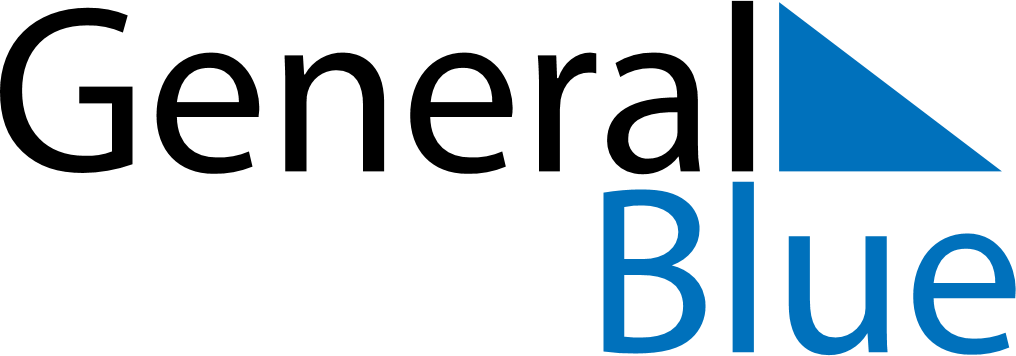 March 2025March 2025March 2025March 2025GermanyGermanyGermanySundayMondayTuesdayWednesdayThursdayFridayFridaySaturday123456778Shrove MondayShrove TuesdayAsh Wednesday910111213141415161718192021212223242526272828293031